El Roi // room for women
Jaarverslag 2016
Bestuur en organisatie

In 2016 werd El Roi officieel geregistreerd als stichting. In de maanden daarvoor was er al een bestuur gevormd en op 16 juni werd de stichting officieel opgericht met als bestuursleden Martineke Bezemer voorzitter), Tamara van Walsum (secretaris), Guido van Beusekom (penningmeester) en Tanja Lemain (algemeen lid).

Na de oprichting werden andere administratieve zaken zoals het aanvragen van een bankrekening en ANBI status gerealiseerd. Dit zorgde ervoor dat eind 2016 stichting El Roi ook daadwerkelijk financiële steun kon ontvangen om haar doelen te realiseren.

Het bestuur heeft Helène van Veen beschikbaar gevonden om het werk van de vrijwilligers te coördineren. Helène zal het proces van aanmelden, sollicitatie en monitoring van de vrijwilliger coördineren en aansturen. Hiernaast is ze, in overleg met het bestuur, verantwoordelijk voor de samenstelling van de vrijwilligersgroep.

In 2016 heeft het bestuur ook geïnvesteerd in het kerkelijke netwerk van Utrecht. El Roi is deelnemer aan het Diaconaal Platform Utrecht, is er goed contact met de Utrechtse Stedelijke Raad van Kerken (USRK). Ook werd El Roi genomineerd voor de Mantel van Maarten.
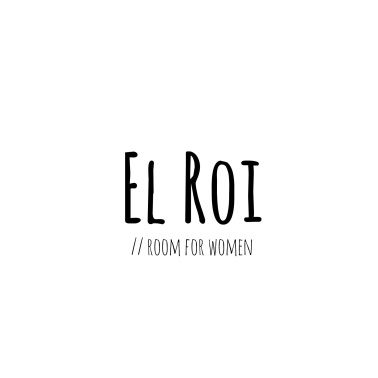 Activiteiten
Los van het oprichten van de stichting was het bestuur, samen met vrijwilligers, ook in 2016 actief door meerdere bijeenkomsten te organiseren. In totaal hebben er in 2016 5 bestuursvergaderingen, 5 denktankbijeenkomsten en 3 vrijwilligersavonden plaatsgevonden. Op dit moment zijn ongeveer 20 vrijwilligers actief binnen El Roi.

Vrijwilligersavonden zijn voornamelijk bedoeld voor training en toerusting. De eerste avond ging in op de vraag waarom het zo moeilijk is om uit de prostitutie te stappen. De tweede avond ging in op het zijn van maatje. Twee maatjes waarvan een was uitgestapt uit de prostitutie, deelden hun verhaal om zowel het beeld van degene in prostitutie en degene die eromheenstond te schetsen. De derde avond was een training van een vrijwilliger die 6 maanden lang elke week mee heeft gedraaid bij een collega-organisatie in Amsterdam. Dit half jaar had zij bijna dagelijks contact met vrouwen uit de prostitutie.

Net voor de kerst vond de eerste outreach plaats. Gezien de prostitutiezone bij het Zandpad nog niet gerealiseerd is richtte deze avond zich op het bereiken van vrouwen in clubs in Utrecht.

Vooruitblik 2017

Het recente besluit van de gemeente over de ontwikkeling van het gebied rond het Zandpad betekent dat in tegenstelling tot de verwachting van El Roi er in 2017 nog geen prostitutiezone rond het Zandpad gerealiseerd zal worden. Dit heeft invloed op het beleid van de stichting gezien de noodzaak voor een huiskamer, tijdtechnisch, minder dringend is geworden. Dit zorgt ervoor dat een zorgvuldige zoektocht mogelijk is. Het vinden van een locatie blijft ondanks het besluit van de gemeente een belangrijk doel voor 2017.

Omdat het realiseren van de huiskamer minder urgentie heeft dan aanvankelijk gedacht, zal El Roi zich in 2017 meer richten op het uitbreiden van de huidige activiteiten. Dit betekent een voortzetting van de toerusting en betrokkenheid vrijwilligers en het organiseren van outreaches naar clubs. Hiernaast hoopt El Roi ook ‘verborgen’ prostituees te kunnen bereiken en zullen de banden met de gemeente warm gehouden worden.In 2017 hoopt Elroi een stukje licht, liefde en waardering te geven aan vrouwen voor wie dat verre vanzelfsprekend is.